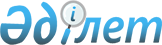 О признании утратившим силу приказа Министра юстиции Республики Казахстан от 1 апреля 2002 года № 177 "Об утверждении Правил исчисления стажа работы по специальности работников государственных учреждений Министерства юстиции Республики Казахстан, не являющихся государственными служащими"Приказ Министра юстиции Республики Казахстан от 26 апреля 2010 года № 146

      В целях приведения в соответствие с действующим законодательством Республики Казахстан, руководствуясь статьей 27 Закона Республики Казахстан "О нормативных правовых актах", ПРИКАЗЫВАЮ:



      1. Признать утратившим силу приказ Министра юстиции Республики Казахстан от 1 апреля 2002 года № 177 "Об утверждении Правил исчисления стажа работы по специальности работников государственных учреждений Министерства юстиции Республики Казахстан, не являющихся государственными служащими" (зарегистрированный в Реестре государственной регистрации нормативных правовых актов за № 1840, опубликованный в Бюллетене нормативных правовых актов центральных исполнительных и иных государственных органов Республики Казахстан, 2002 г., № 29 ст. 628.).



      2. Настоящий приказ вводится в действие со дня подписания.      Министр                                    P. Тусупбеков
					© 2012. РГП на ПХВ «Институт законодательства и правовой информации Республики Казахстан» Министерства юстиции Республики Казахстан
				